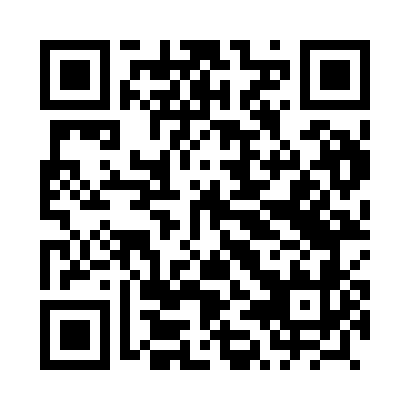 Prayer times for Mokre Niwy, PolandMon 1 Apr 2024 - Tue 30 Apr 2024High Latitude Method: Angle Based RulePrayer Calculation Method: Muslim World LeagueAsar Calculation Method: HanafiPrayer times provided by https://www.salahtimes.comDateDayFajrSunriseDhuhrAsrMaghribIsha1Mon4:136:1012:395:077:099:002Tue4:106:0812:395:087:119:023Wed4:076:0612:395:097:129:044Thu4:046:0412:385:107:149:065Fri4:026:0212:385:117:169:086Sat3:595:5912:385:127:179:117Sun3:565:5712:385:147:199:138Mon3:535:5512:375:157:219:159Tue3:505:5312:375:167:229:1710Wed3:475:5112:375:177:249:2011Thu3:445:4812:375:187:269:2212Fri3:415:4612:365:197:279:2413Sat3:385:4412:365:207:299:2714Sun3:355:4212:365:227:319:2915Mon3:325:4012:365:237:329:3216Tue3:295:3812:355:247:349:3417Wed3:265:3612:355:257:369:3718Thu3:235:3312:355:267:379:3919Fri3:205:3112:355:277:399:4220Sat3:175:2912:345:287:409:4421Sun3:135:2712:345:297:429:4722Mon3:105:2512:345:307:449:5023Tue3:075:2312:345:317:459:5224Wed3:045:2112:345:327:479:5525Thu3:015:1912:335:337:499:5826Fri2:575:1712:335:347:5010:0127Sat2:545:1512:335:357:5210:0328Sun2:515:1312:335:367:5410:0629Mon2:475:1112:335:377:5510:0930Tue2:445:1012:335:387:5710:12